Площадь треугольника.№УЭУчебный материал с указанием заданий.Руководство по усвоению учебного содержания.1Цель: Повторить формулу для вычисления площади параллелограмма.устно2Цель:  Проконтролировать степень усвоения темы «Площадь параллелограмма» Работайте в тетрадях.3.Цель: Изучение нового материалаЗапишите дату и тему в тетрадь. Прочитайте п 52.Вопросы:Какую сторону в треугольнике принимают за основание? Как связаны основание и высота?Решите задачу № 1: Дано: в треугольнике АВС АВ=с, СН- высота, СН =h.  Найти: SАВС.Прочитайте теорему и доказательство.  Запомни формулу для вычисления площади треугольника!Решите задачи: 1 вариант: В ∆АВС  <C=900. Докажите, что SАВС.= АС∙ВС.2 вариант : В треугольниках АВС и MNK высоты, проведенные к сторонам АВ и MN соответственно, равны. Докажите, что SАВС.: S МNK= АВ:MN.Прочитайте следствия из теоремы. Запомни их!1.Задачу № 1 решайте в паре. Если не получается решить, переходите к теореме.2. Решите задачи по вариантам.3. Обсудите решение задач в парах. Начертите рисунки .4.Цель: Закрепить изученный материал.Решите задачу: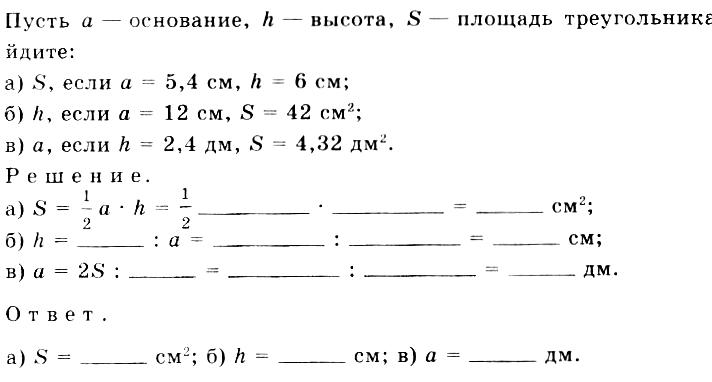 № 468(а,б), 471, 474.№ 470№472, 4751.Задачу решайте самостоятельно.2. Задачи№ 468(а,б), 471, решите устно.474 решаем все вместе.3.№470 на доске и в тетрадях.4. №472, 475 – самостоятельно.5.Цель: Сформулировать и доказать теорему об отношении площадей треугольников, имеющих по равному углу.Доказать теорему об отношении площадей треугольников, имеющих по равному углу.Решить устно задачи на доске.Вместе с учителем.6.Цель: Установить уровень усвоения темы.Ответь на вопрос: Достиг ли ты цели урока? Для этого вернитесь к началу модуля и прочтите,  какие цели стояли перед  вами.Задание на дом: п 52, № 468(в), 469, 479(а).